Publicado en Madrid el 23/09/2020 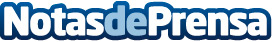 "3,2,1… ON TALKS", primera jornada gratuita de formación en Marketing Digital a beneficio de la AECCEl evento, organizado por Onservatory con el patrocinio de Genially, busca recaudar fondos a favor de la lucha contra el cáncer de mama. Tendrá lugar el 1 de octubre, como parte de los actos previstos por AECC en el mes dedicado a esta enfermedad, y la inscripción ya está abierta en www.onservatory.com. El evento es gratuito y cuenta con la participación de profesionales de Google, TikTok, Zeotap, Xandr, Google for Startups o WOOMDatos de contacto:José Domingo Guariglia917818090Nota de prensa publicada en: https://www.notasdeprensa.es/321-on-talks-primera-jornada-gratuita-de Categorias: Marketing Eventos E-Commerce Solidaridad y cooperación http://www.notasdeprensa.es